Publicado en Murcia el 29/11/2018 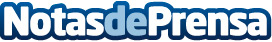 La importancia para los novios de la música en directo en bodas o eventosMusical Mastia ofrece asesoramiento personalizado para bodas civiles y religiosasDatos de contacto:Marta675356409Nota de prensa publicada en: https://www.notasdeprensa.es/la-importancia-para-los-novios-de-la-musica-en Categorias: Moda Música Sociedad Murcia Entretenimiento Celebraciones http://www.notasdeprensa.es